The advent of our King     AMNS 25          Melody: Franconia       S.M.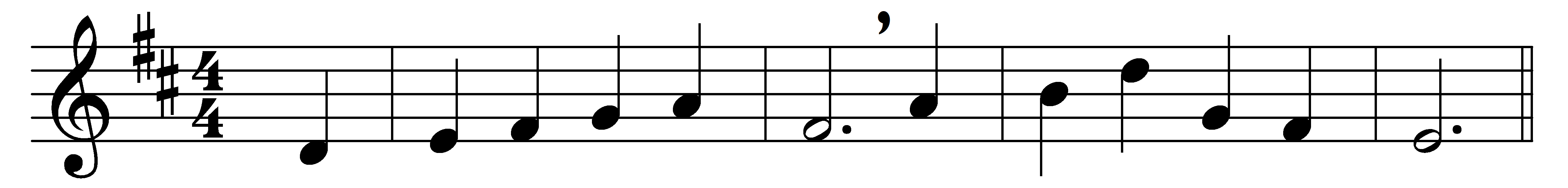 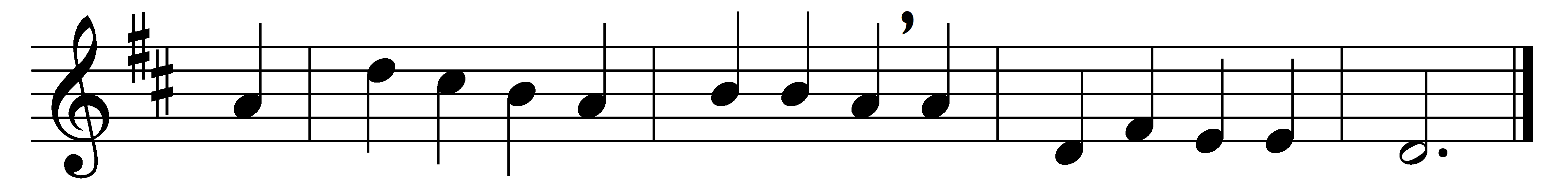 The advent of our Kingour prayers must now employ,and we must hymns of welcome singin strains of holy joy.The everlasting Sonincarnate deigns to be;himself a servant’s form puts on,to set his servants free.Daughter of Sion, riseto meet thy lowly King;nor let thy faithless heart despisethe peace he comes to bring.As Judge, on clouds of light,he soon will come again,and his true members all unitewith him in heaven to reign.All glory to the Sonwho comes to set us free,with Father, Spirit, ever One,through all eternity.Words: Charles Coffin (1676-1749), translated by John Chandler (1806-1876)Music: Harmonischer Liederschatz (1738), adapted by William Henry Havergal (1793-1870)